窗体顶端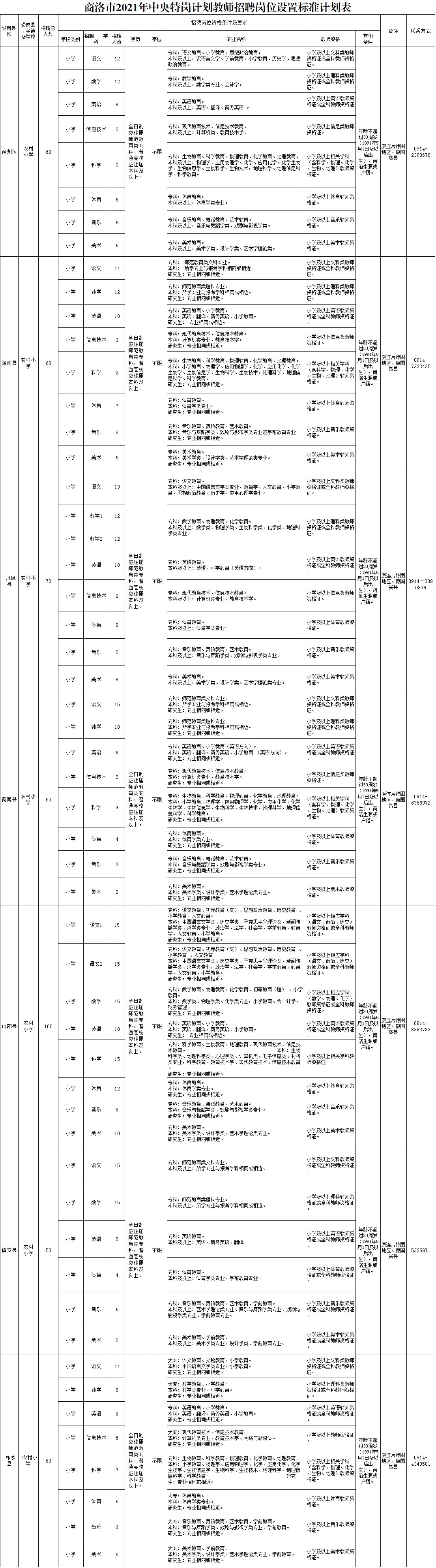 窗体底端